Консультация для родителей 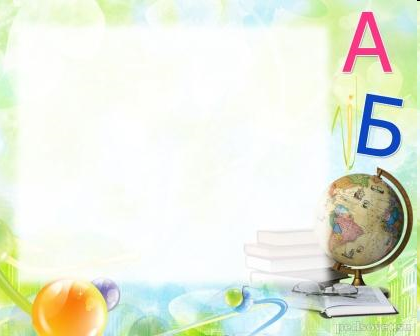 «Развитие речи детей 3-4 лет»     Младший дошкольный возраст характеризуется чрезвычайно возрастающей речевой активностью. Словарный запас младшего дошкольника зависит от условий жизни, воспитания, состояния здоровья, общего развития и составляет 1—2 тысячи слов. Иногда взрослые недооценивают значение общения с ребенком, разговоров и игр с ним, не поддерживают обращений, гасят речевую активность, и ребенок перестает обращаться к близким, остается предоставленным самому себе, что отрицательно сказывается на его речевом развитии. Поэтому так важно в этот период быть особенно внимательным к речи детей.   Четвертый год — это возраст «почемучек». Дети постоянно задают взрослым вопросы, которые нельзя оставлять без внимания. Надо терпеливо и доступно отвечать на все «почему?», «зачем?», «как?», «что  это?». Иногда из-за неустойчивости внимания дети неспособны выслушать до конца ответы взрослых. Поэтому объяснения должны быть короткими, простыми и понятными.
Активный словарный запас детской речи становится разнообразнее.  Бедность словарного запаса вызывает трудности в пересказе сказки, в поддержании беседы со взрослыми и сверстниками, в передаче содержания чужой речи, в рассказе об увиденном.
Хороший словарный запас способствует обогащению речи структуры. В этом возрасте исчезают почти все недостатки произношения звуков. Дети начинают критично относиться к речи сверстников, подмечают ошибки звукопроизношения. Это говорит о совершенствовании речевого слуха у детей. Разнообразное речевое общение сопровождает деятельность ребенка, в которую нередко включены и взрослые: это вопросы и ответы, просьбы и требования объяснений, эмоциональные оценки действий и результатов. Таким образом, речь приобретает форму диалога. Взрослым следует учитывать, что дети в этом возрасте легко запоминают и повторяют не только образцы речи близких людей, но и их манеру говорить, копируют мимику, жесты, позы. Подражая взрослым, дети перенимают этим и культуру общения, реализуя это в сюжетно-ролевой игре.
   Интерес к ближайшему окружению, к труду и занятиям взрослых людей, постепенное освоение ориентировки в пространстве и времени, ознакомление с разнообразными свойствами предметов и явлениями природы способствуют умственному развитию ребенка и практическому овладению языком. Современный родитель должен владеть знаниями об особенностях речевого развития 3х летнего ребенка. 